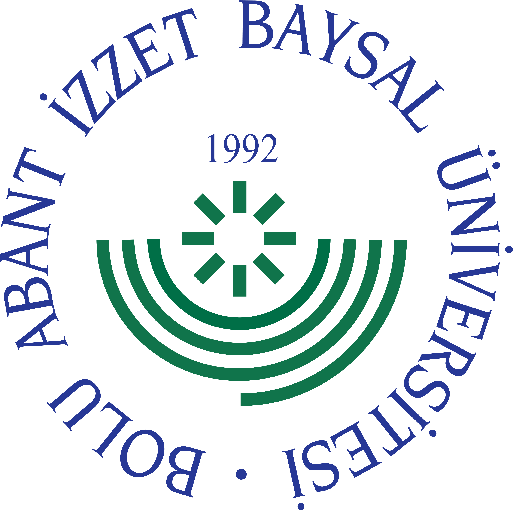 
     GÖREV YETKİ VE SORUMLULUK
FORMU     Bu formda açıklanan görev tanımını okudum. Görevimi burada belirtilen şekilde yerine getirmeyi kabul ediyorum.           ONAYLAYANDoküman NoGT - 057İlk Yayın TarihiBaskı NoRevizyon No/TarihBirimi- Görev UnvanıKısmi Zamanlı ÖğrenciBağlı Olduğu YöneticiŞef/MüdürYerine Vekalet Edecek Kişi-Görev, Yetki ve SorumluluklarKısmi zamanlı öğrenciler, çalıştığı birimin itibarını ve saygınlığını veya görev haysiyetini zedeleyici fiil ve davranışlarda bulunamaz. Kısmi zamanlı öğrenciler, amirleriyle ve çalışma arkadaşlarıyla olan ilişkilerde saygılı olmak, işlerini tarafsızlıkla, tam ve zamanında yapmakla yükümlüdür. Kısmi zamanlı öğrenciler, kendilerine verilen görevleri ilgili mevzuat esasları ve birim amirleri tarafından verilen talimatlar doğrultusunda yerine getirmekle yükümlü ve sorumludur. Kısmi zamanlı öğrenciler, işyerinde belirlenmiş bulunan çalışma şartlarına, iş disiplinine, iş sağlığı ve güvenliği kurallarına, yönetmelik, genelge, talimat gibi düzenlemelere uymak zorundadır. Kısmi zamanlı öğrenciler işlerini dikkat ve itina ile yerine getirmek ve kendilerine teslim edilen Devlet malını korumak ve her an hizmete hazır halde bulundurmak zorundadır. Görevi ile ilgili süreçleri Üniversitemiz Kalite Politikası ve Kalite Yönetim Sistemi çerçevesinde, kalite hedefleri ve prosedürlerine uygun olarak yürütmek, Bağlı bulunduğu yönetici veya üst yöneticilerin, görev alanı ile ilgili vereceği diğer işleri iş sağlığı ve güvenliği kurallarına uygun olarak yapmak, Kısmi Zamanlı Öğrenci, yukarıda yazılı olan bütün bu görevleri kanunlara ve yönetmeliklere uygun olarak yerine getirirken idari birimlerde; Şef, Müdür, Daire Başkanı, Genel Sekretere akademik birimlerde; Yüksekokul/Fakülte Sekreterine, Yüksekokul/Fakülte Müdür Yardımcısına, Yüksekokul Müdürü veya Dekana karşı sorumludur. Koordinatörlüklerde Müdür Yardımcısı ve Müdüre karşı sorumludur.UnvanıTarihAdı SoyadıİmzaUnvanıTarihAdı Soyadıİmza